Penn Yan Community Summer Happenings                                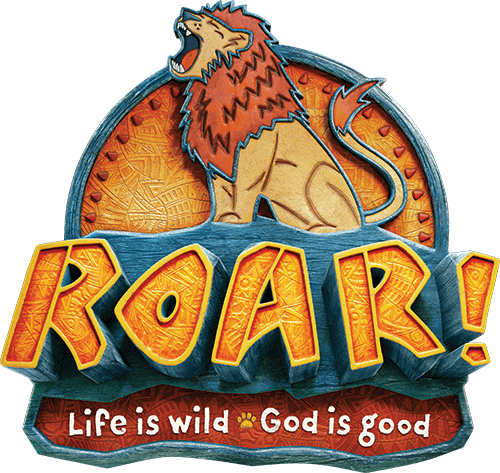 Registration FormWHEN:   July 8 - July 12, 2019                8:30 am (breakfast) to NoonWHERE: First Baptist Church of Penn Yan                224 Main Street, Penn Yan                                                        WHO:     Several Penn Yan Area ChurchesCONTACT: First Baptist Church at 315-536-9821/pyfbc@gmail.com                    Penn Yan United Methodist Church at 315-536-6177/pennyanumc@gmail.com                    St. Michaels Catholic Church at 315-536-7459/pstmicha@dor.orgFOR CHILDREN IN GRADES PRE-K THRU completing GRADE 5Please use a separate registration from for each childChild’s Name: ______________________________________________________________________________Address: __________________________________________________________________________________Age: _______________     Date of Birth: ________________    Last grade completed: ____________Name of Parent or Guardian: __________________________________________________________________Home Telephone: ___________________________  	Cell Phone: ________________________________E-Mail: _________________________________       Church home: ____________________________________Emergency contact name and number: __________________________________________________________Allergies or other medical conditions: ___________________________________________________________Dietary concerns: ___________________________________________________________________________Current medications: ________________________________________________________________________Permission to Photograph_____________ Permission for promotion in Penn Yan __________________Under current New York State Law, no medications other than sun block and insect repellant may be administered to a child other than by the parents or NYS certified personnel with permission. Parents and guardians should be aware that there are no certified medical personnel on the Penn Yan Community Summer Happenings staff. I give my permission to administer family provided sun block and/or insect repellant to my child should it be deemed necessary by the Summer Happenings staff.(Child’s Name) __________________________________ has my permission to attend and participate in the Penn Yan Community Summer Happenings 2019.Days Attending: 	Monday     Tuesday     Wednesday     Thursday     FridayParent or Guardian’s Signature: _________________________________________ Date: ________________PLEASE RETURN THIS FORM BY MONDAY, JULY 1 TO 224 MAIN STREET, FIRST BAPTIST CHURCH OF PENN YANLife is Wild. God is Good.